Chapter 10 Lecture Notes: Carboxylic Acids, Amines, and AmidesEducational GoalsGiven the structure of a carboxylic acid, carboxylate ion, ester, amide, or amine molecule, be able to give the systemic names and vice versa.Know and understand the intermolecular forces that attract carboxylic acid, amine, or amide molecules to one another, and how these forces affect boiling points and melting points.Identify amines as primary (1o), secondary (2o), or tertiary (3o). Compare and contrast aminesand quaternary ammonium ions.Predict the products for the reactions of carboxylic acids with water, alcohols, amines, ammonia, or with strong bases.Predict the products for the reactions of amines with water or with strong acids.Predict the products for the base-catalyzed hydrolysis of an ester.Predict the products for the acid-catalyzed hydrolysis of an amide.Identify chiral carbon atoms in structural formulas. Given the number of chiral carbons in a molecule, determine the number of stereoisomers.Define the term enantiomer. Compare and contrast enantiomers and diastereomers.Carboxylic Acids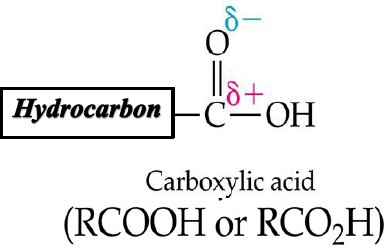 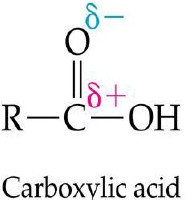 From now on, we will write “R” instead of “Hydrocarbon” in structures.Naming Carboxylic Acids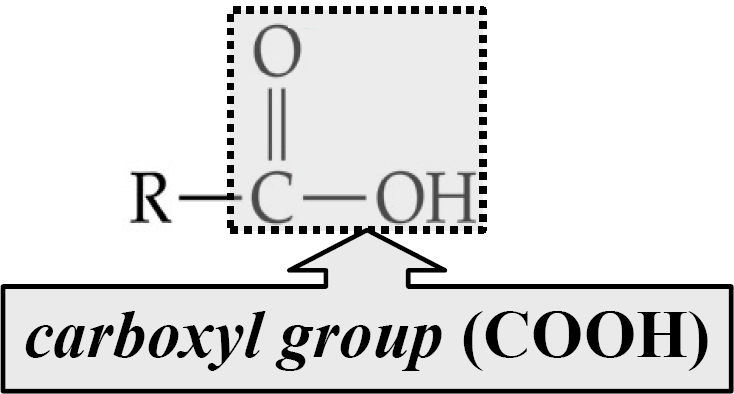 When naming a carboxylic acid according to the IUPAC rules, the parent is the longest continuous carbon chainthat 	the 	.Numbering 	at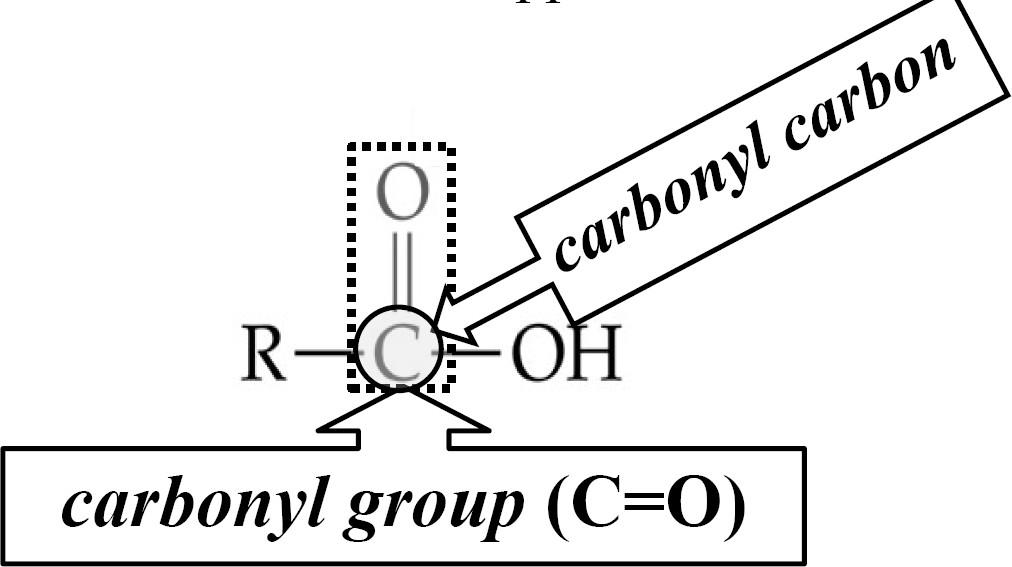 the carbonyl carbon, and alkyl groups are identified by name, position, and number of appearancesExample: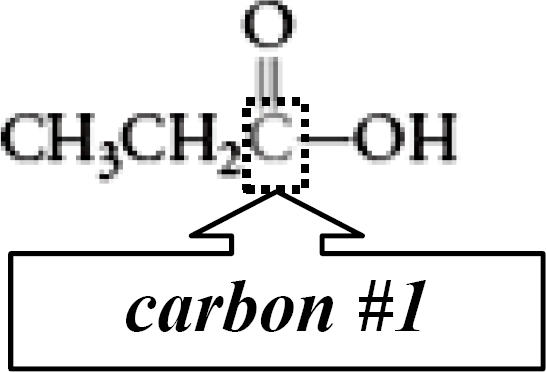 IUPAC names for carboxylic acid parent chains are formed by dropping the final “e” on the name of the corresponding hydrocarbon and adding “ 	”.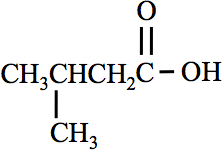 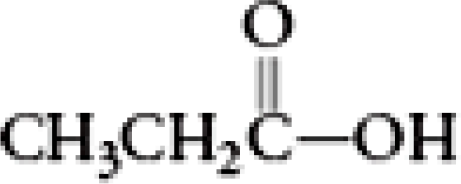 propanoic acid	3-methylbutanoic acidYou try it: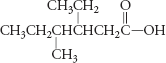 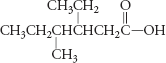 Draw structures of each the carboxylic acids:Some carboxylic acids use common names:methanoic acid = formic acidethanoic acid = acetic acid (vinegar is a 5% acetic acid solution)Group work: Draw each molecule.NOTE: When named as a substituent, -OH is hydroxy, -Cl is chloro, and -Br is bromo.butanoic acid	b. 2-hydroxypropanoic acidc.   4-chlorohexanoic acid	d. 2-chloro-3-hydroxydecanoic acid2Properties of Carboxylic Acids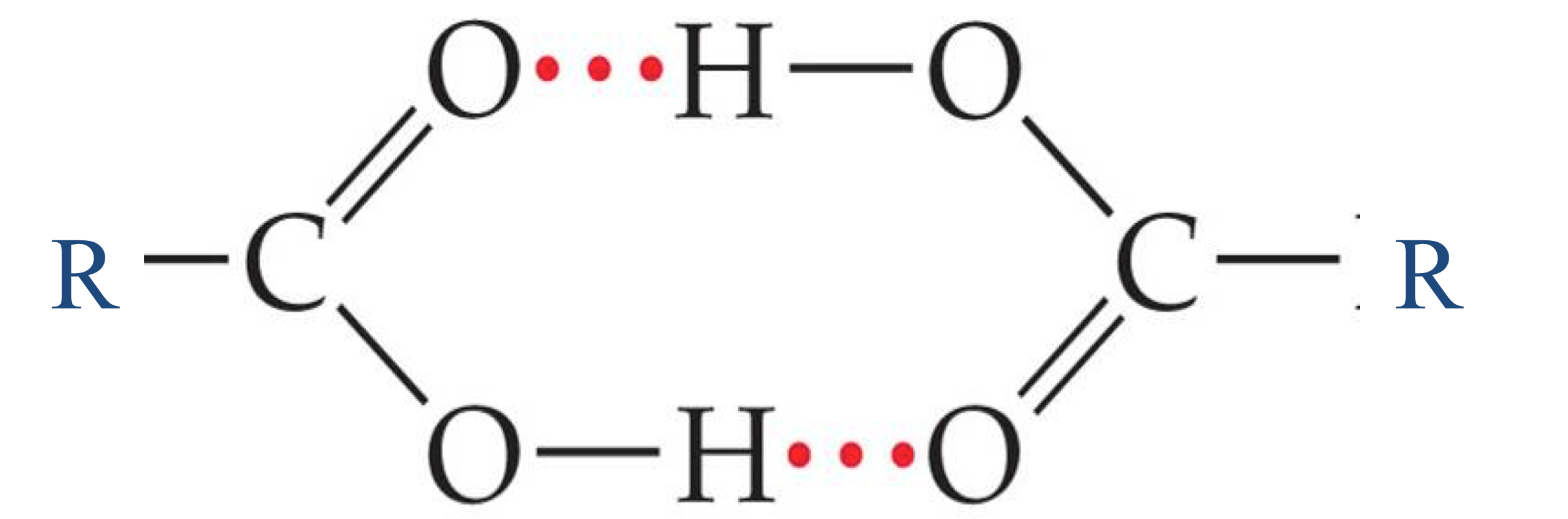 Compared to other organic compounds with a similar molecular weight, carboxylic acids haverelatively high boiling points due to their ability to form  	 	with one another.The ability to form hydrogen bonds, in addition to the presence of polar C=O, C-O, and O-H bonds, gives small carboxylic acids a significant water 	.An increasing number of carbon atoms leads to a 	in water solubility.Common Carboxylic AcidsFormic acid, HCOOH: Chemical that is present in the sting of ants.Acetic acid, CH3COOH: dilute (5%) aqueous acetic acid is known as vinegar Butyric acid, CH3CH2CH2COOH: Chemical responsible for odor of rancid butter.Caproic acid, CH3CH2CH2CH2CH2COOH: First isolated from the skin of goats-which has distinct smell. Citric acid: Present in citrus fruits and blood.Reactions of Carboxylic Acids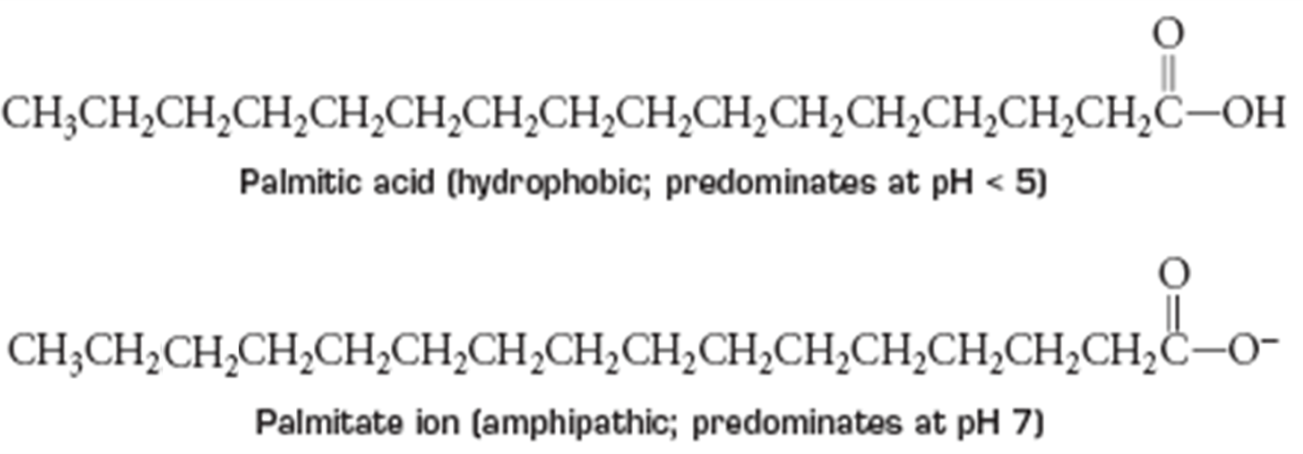 Reaction with WaterCarboxylic acids are 		 	.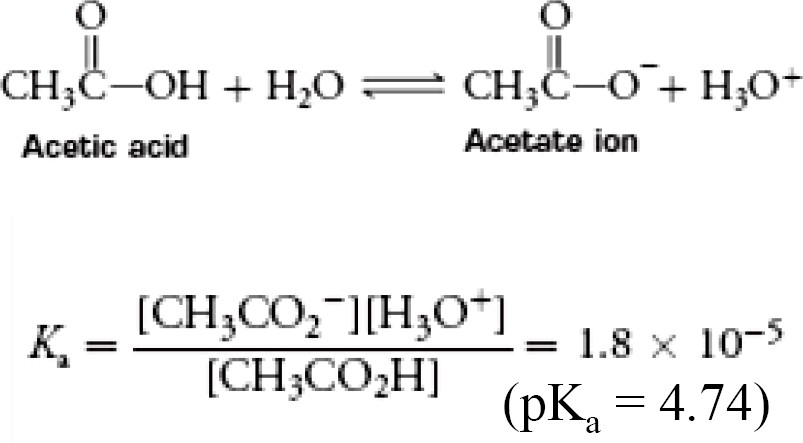 Acid strengths of common carboxylic acids are about the same as that for acetic acid.Remember this from chapter 9?For the acid (HA) and its conjugate base (A-),HA	+ H2O	A-	+	H3O+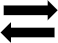 There is more HA when the pH is lower than the pKa.There is more A- when the pH is higher than the pKa.There are equal amounts of HA and A- when the pH = pKaNeutralization:	Reaction with OH-Carboxylic acids undergo 	 	with bases and produce water and a carboxylic acid salt.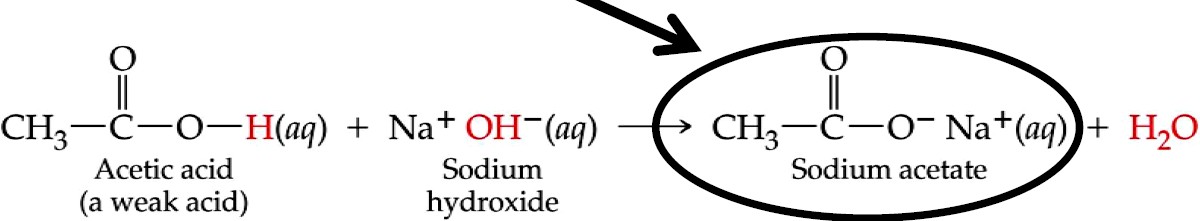 The resulting carboxylate ions are 	 	in water than the carboxylic acids themselves.The ions have a full charge = more water soluble.Solubility of Carboxylate IonsIn general, carboxylate anions with 12 or more carbon atoms, like palmitate ion, are 	, while those with fewer than 12 carbon atoms are water soluble.Summary: Solubility of Carboxylic Acids and their Conjugate Bases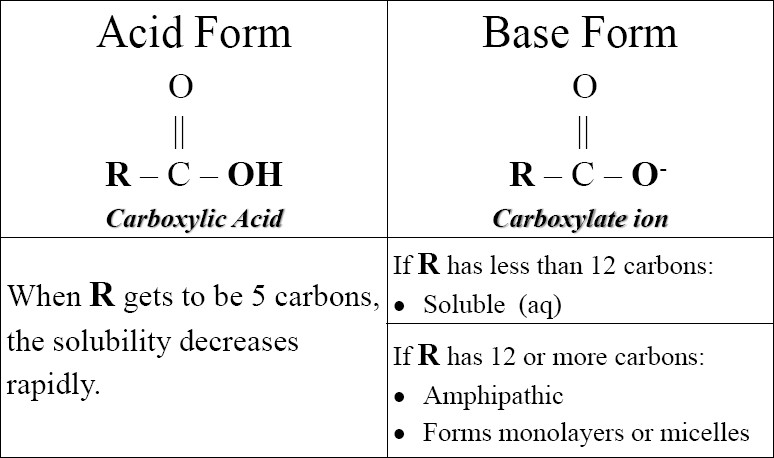 Naming Carboxylate IonsTo name a carboxylate ion, the ending on the name (IUPAC or common) of the related carboxylic acid is changed from “ic acid” to “ate”.Example:–	acetic acid becomes acetate ion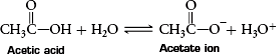 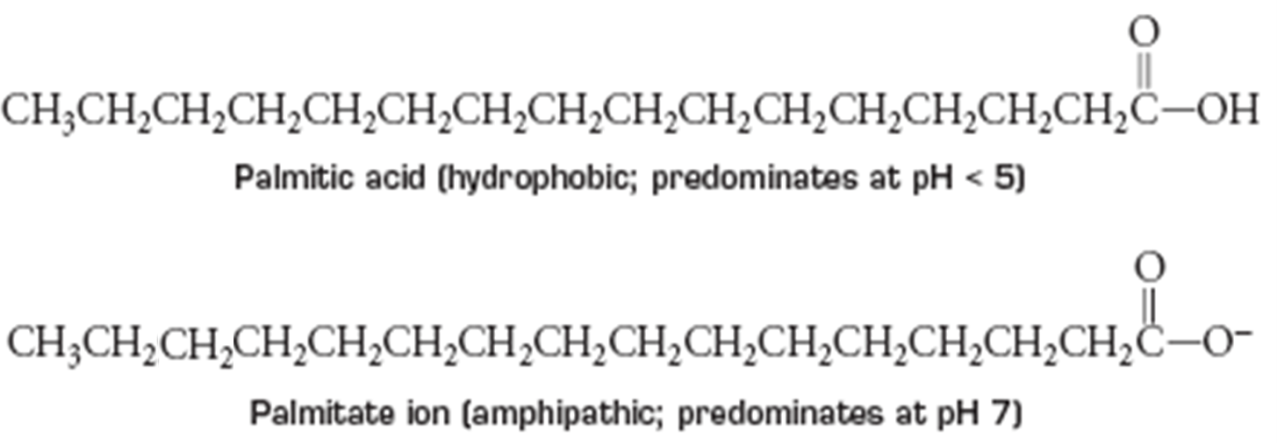 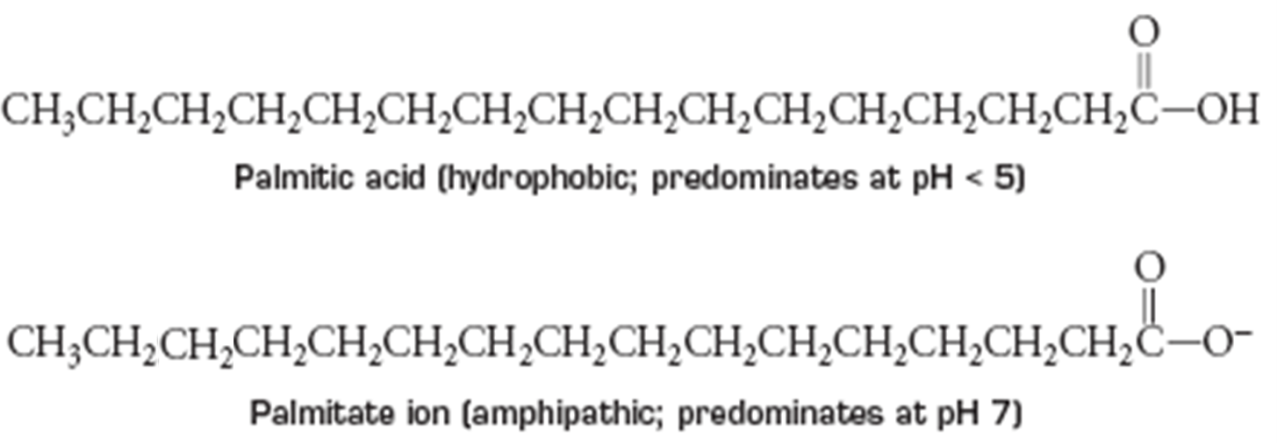 You try it:Draw and name the conjugate base (carboxylate ion) for the following carboxylic acids: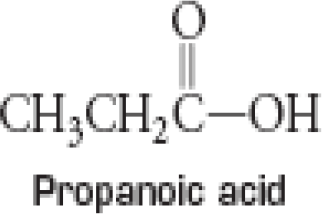 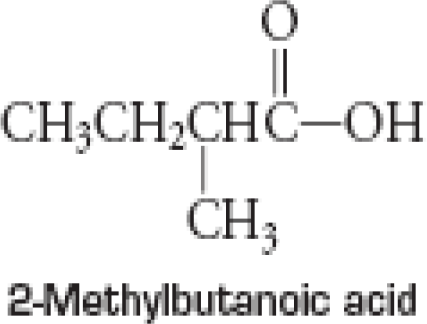 Other Reactions of Carboxylic AcidsEsterificationEsterification is carried out by warming a mixture of a carboxylic acid and an alcohol in the presence of a strong acid catalyst.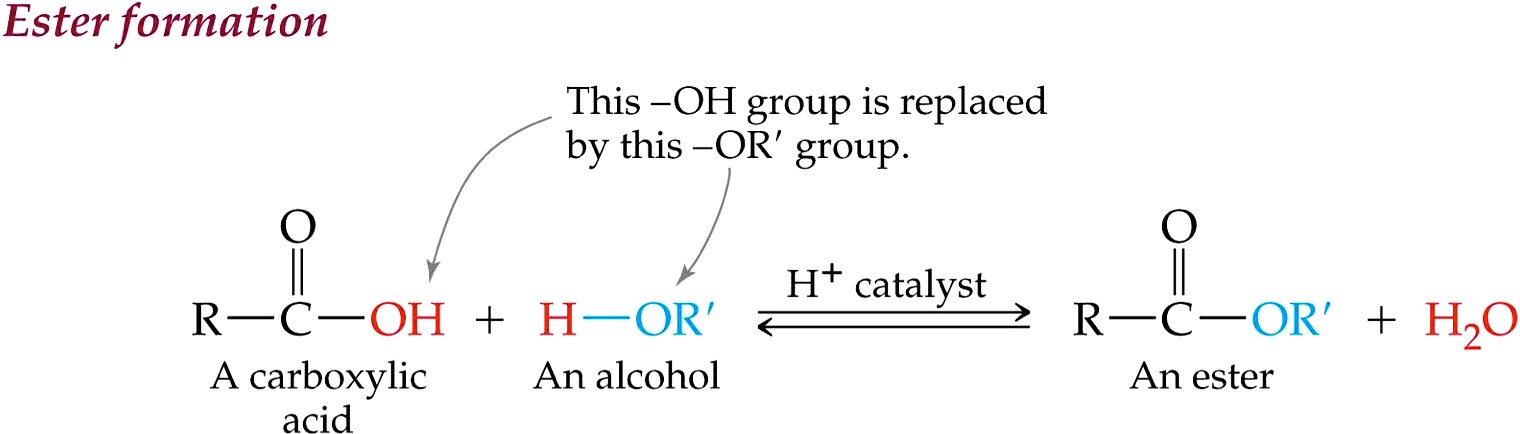 Note that the reaction is reversible!Esters undergo hydrolysis to give back the carboxylic acid.–	we saw this in chapter 6!Ester hydrolysis reactions can be catalyzed by either an acid or a base. Here is the net result: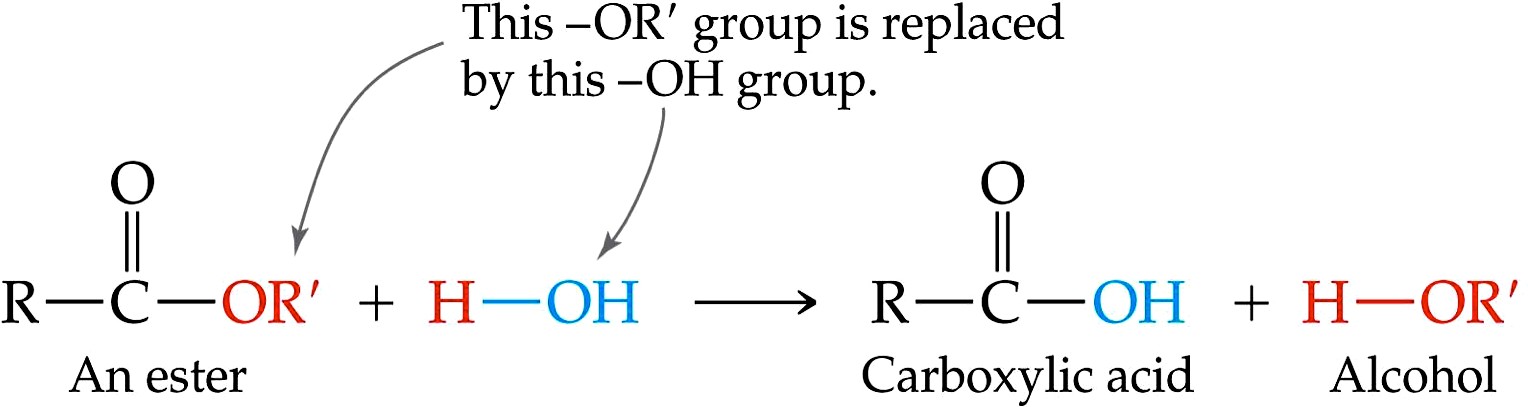 Naming Esters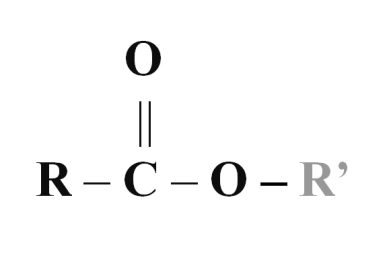 When naming an ester, place the name of the alkyl group (R’) in front of the name of the carboxylate part (RCOO) as follows:Example: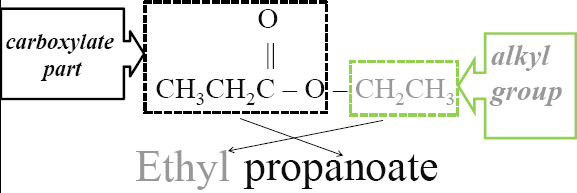 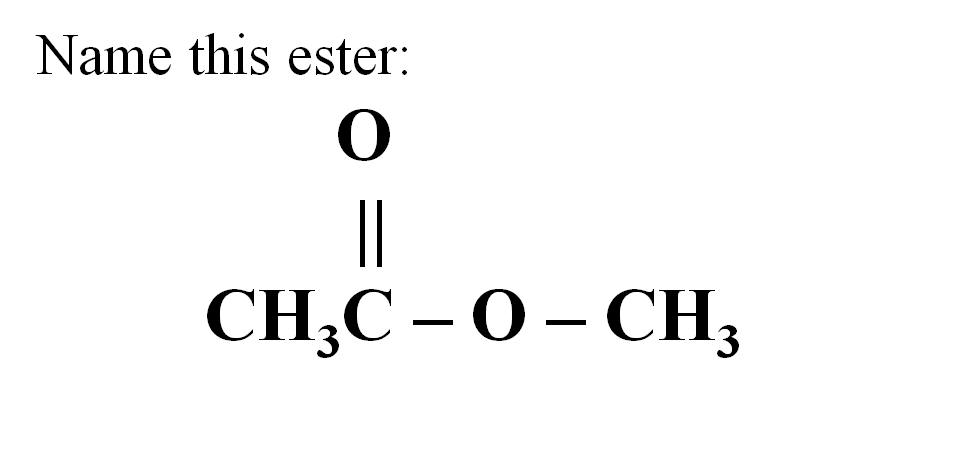 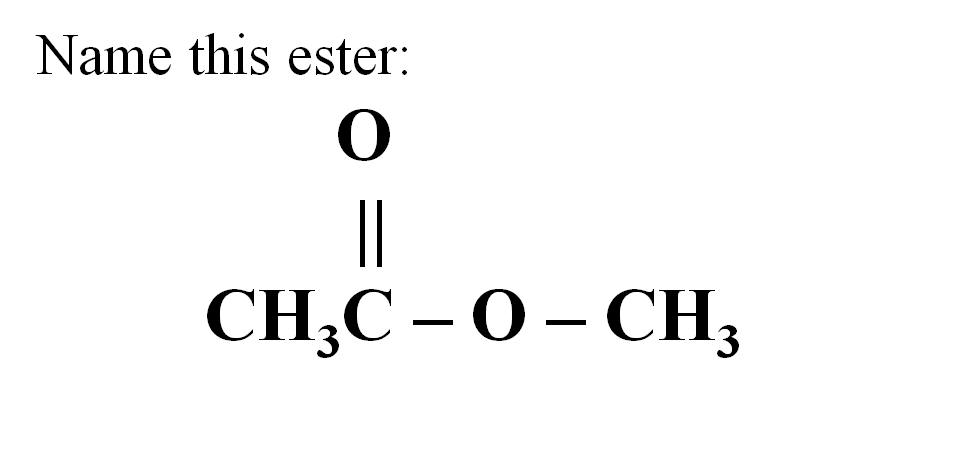 Decarboxylation of Carboxylic Acids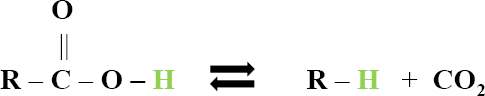 Break the COOH off, and replace the H!Common in biological systems for keto-acidsKeto acids are carboxylic acids with ketone functionality (carbonyl groups)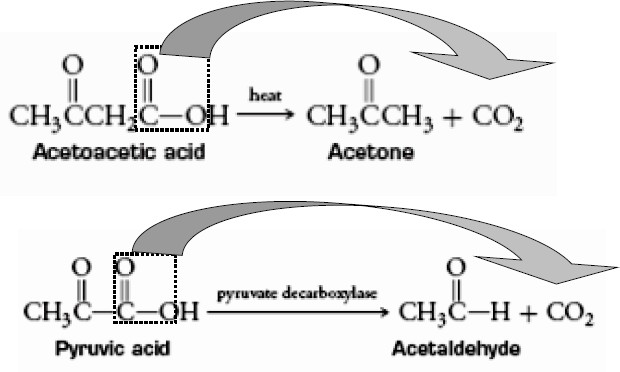 You Try It!	Draw the products of each decarboxylation reaction.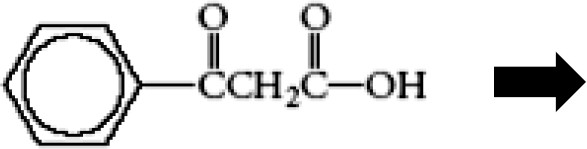 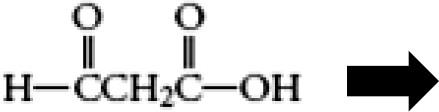 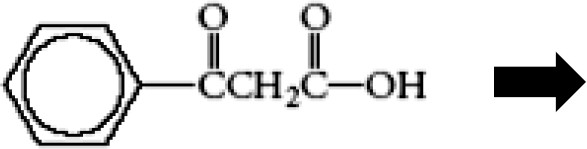 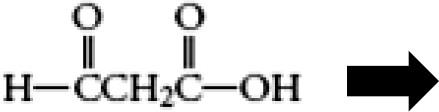 Summary of Reactions of Carboxylic Acids:Reaction with water: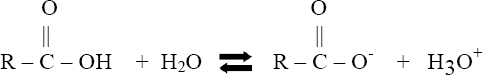 Neutralization (reaction with OH-):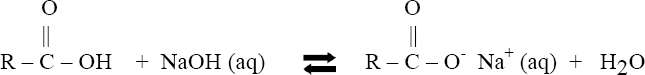 Esterification (reaction with alcohol):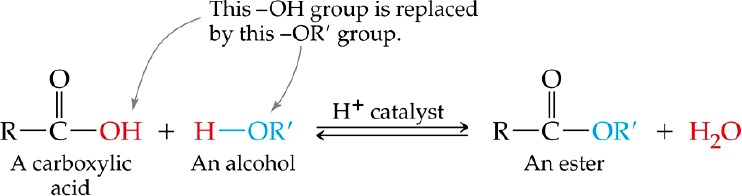 Decarboxylation:Amines 	are compounds that contain one or more organic groups bonded to nitrogen.They are classified as primary, secondary, and tertiary according to how many  	 are bonded to the nitrogen atom.primary (1) - only one organic group (R) is attached to the amine nitrogen atomsecondary (2) - two organic groups attached to the amine nitrogentertiary (3) - three organic groups attached to the amine nitrogen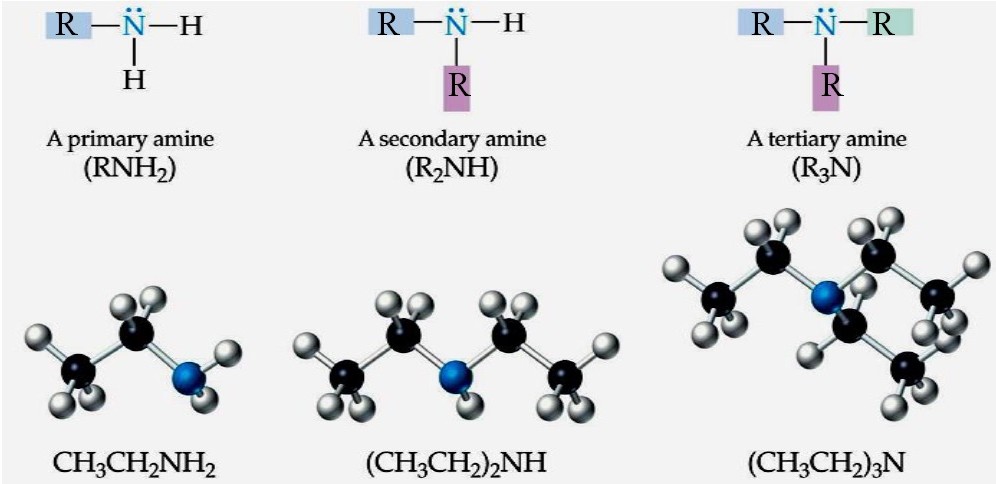 In a primary, secondary, or tertiary amine, the amine nitrogen has a  	   	 of electrons.When a fourth group bonds to the nitrogen, the product is a quaternary ammonium ion, which has a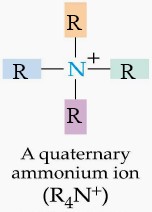  	 charge and forms ionic compounds.The nitrogen carries a +1 charge.Naming AminesTo name a 1, 2, or 3 amine using IUPAC rules, the parent, the longest chain of carbon atoms attached to the amine nitrogen atom, is numbered from the end nearer the point of attachment of the nitrogen.The parent chains of amines are named by dropping “e” from the name of the corresponding hydrocarbon and adding “amine.”Write the carbon number of the point of attachment to the nitrogen in front of the parent name.CH3CH2CH2NH2 = 1-propanamineCH3CHCH3 = 2-propanamine│NH2If an amine is 2 or 3, the carbon-containing groups attached to the nitrogen atom that are not part of the parent chain are substituents and N is used to indicate their location (N-methyl, N,N- diethyl, etc.).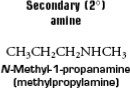 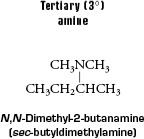 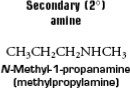 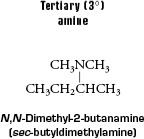 Simple amines, those with a relatively few number of carbon atoms, are often identified by common names by placing “amine” after the names of the groups attached to the nitrogen.methylamine = CH3NH2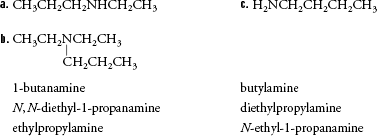 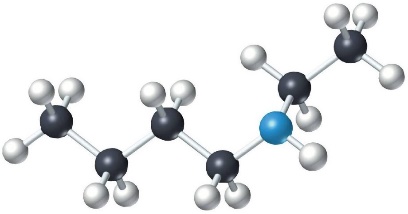 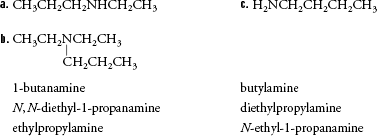 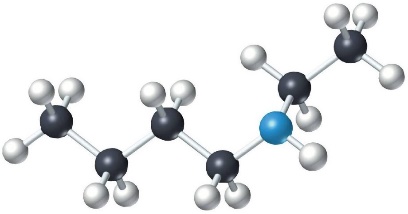 When NH2- group is present as a substituent in a molecule it is called an 	group.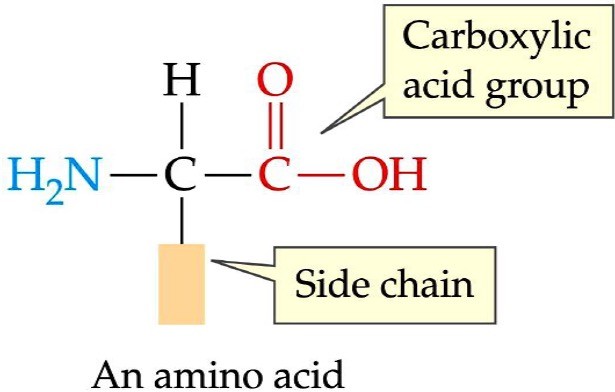 All proteins are made up of 	.Properties of Amines 	   	on amines can hydrogen bond to water. (water solubility better than alkanes)Primary and secondary amines can hydrogen bond to themselves and each other amines.–	As a result of hydrogen bonding, primary and secondary amines have  	 	than alkanes of similar size.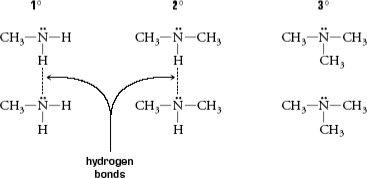 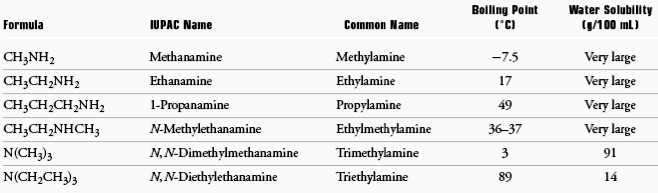 Volatile amines have strong 	.-Amines smell like rotten fish.Many amines are physiologically active.-Smaller amines are irritating to the skin, eyes, and mucous membrane and are toxic by ingestion.Heterocyclic Nitrogen CompoundsRings that contain atoms other than carbon are known as 	.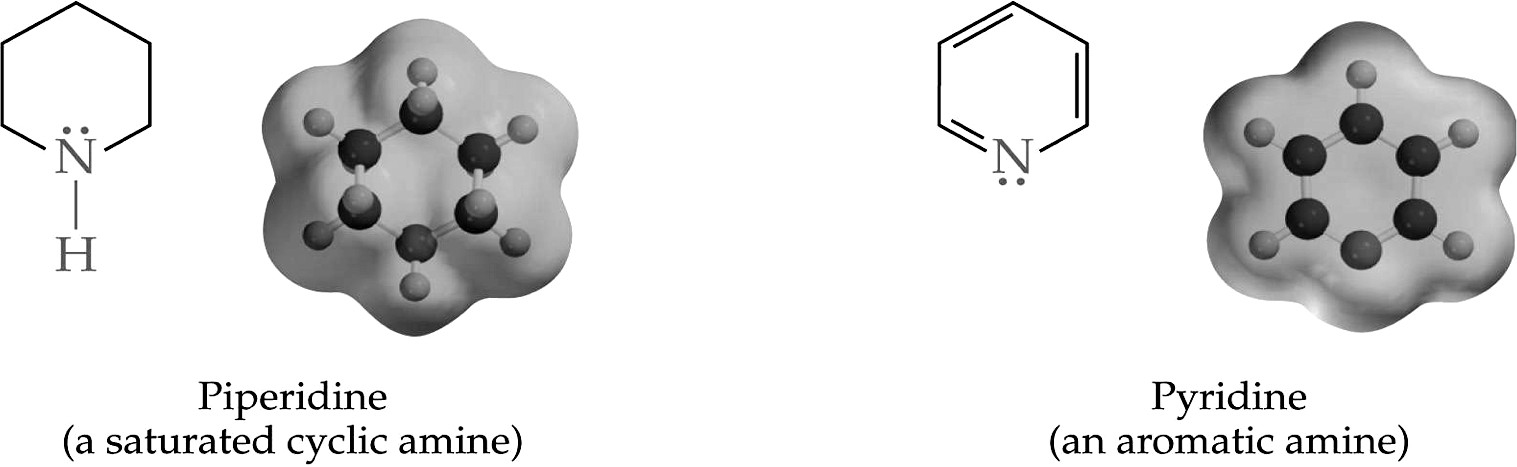 Heterocyclic 	rings are very common in natural compounds found in plants and animals.Example (left): DNA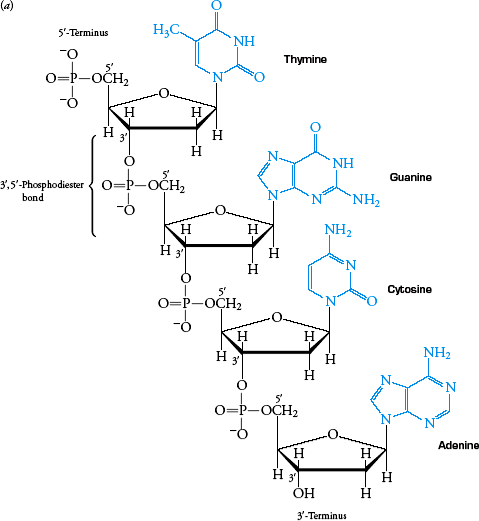 Reactions of AminesReactions of Amines with WaterAmines are 	.This basic property is due to the electron lone pair on the amine nitrogen that can be used to form a covalent bond with a H+ ion from water or an acid.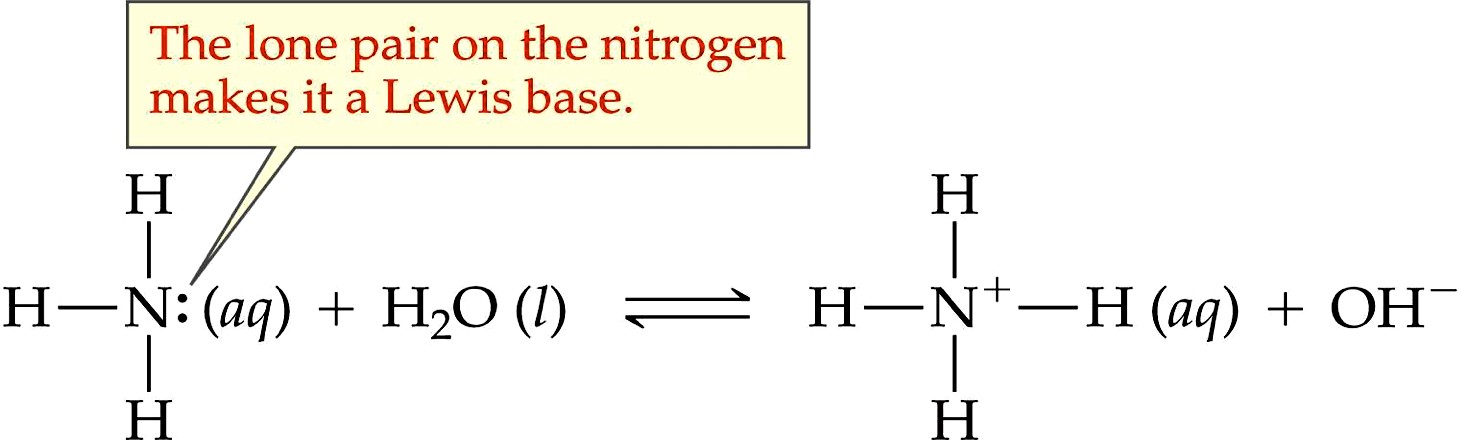 Amines react with water to form  		 	 	and OH-.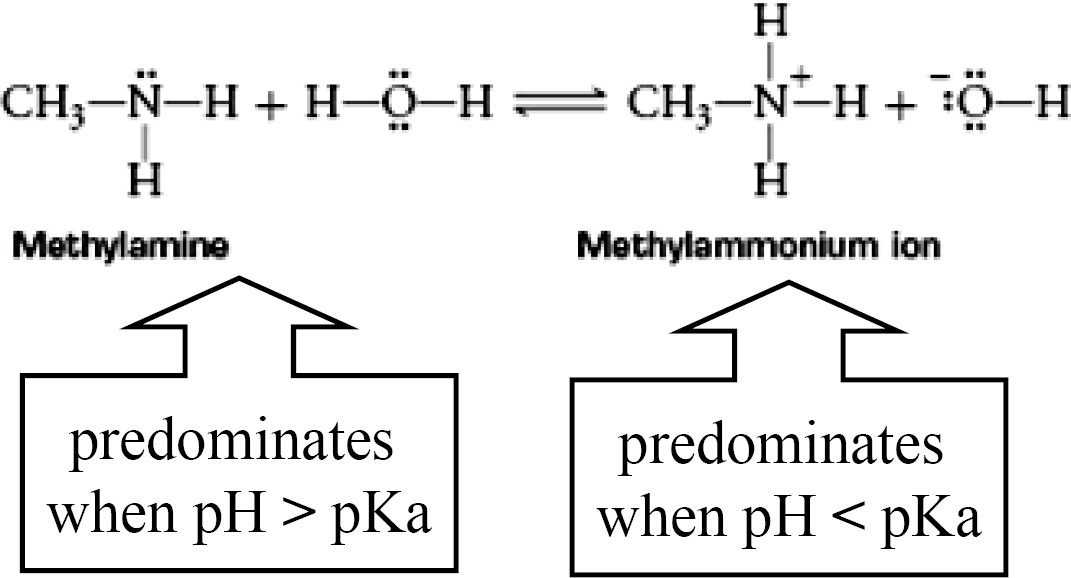 Reactions of Amines with AcidA 	 	converts an amine into its conjugate acid. (pH<pKa)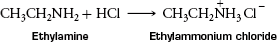 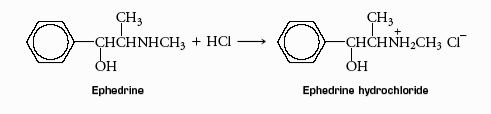 Amines in Plants: Alkaloids 	are naturally occurring nitrogen compounds isolated from plants.Most alkaloids are usually bitter-tasting, physiologically active, and 	in high doses.Some alkaloids are very familiar, such as the stimulants caffeine and nicotine.Other alkaloids are used as pain killers, sleep inducers, and for the creation of euphoria.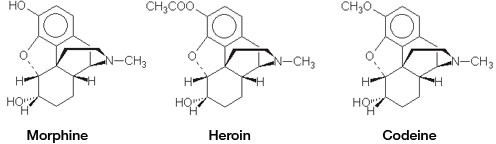 AmidesAmides result when the –OH from a carboxylic acid is replaced with an –NH2 or an 	.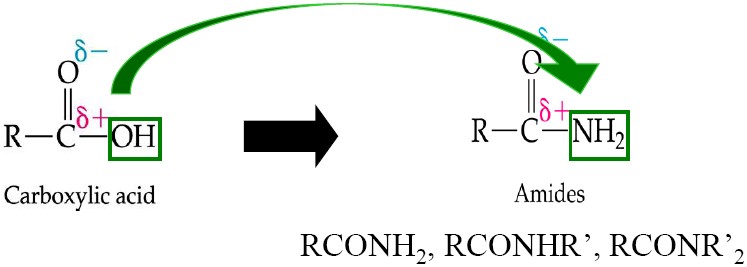 Amides contain an –NH2 group with none, one, or both of the N-hydrogens replaced with alkyl groups (R).Examples: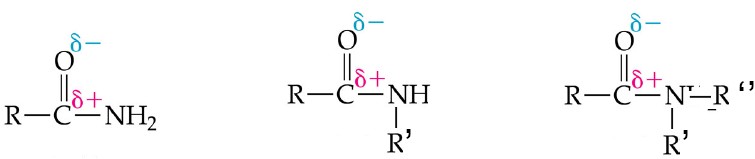 Naming AmidesName is based on the longest continuous carbon chain that contains the carbonyl (C=O).–	Just like naming the carboxylic acids!Drop the “e” on the parent chain and add “amide”List the substituents as usual, making carbonyl-carbon #1•Example: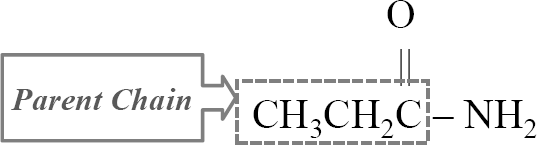 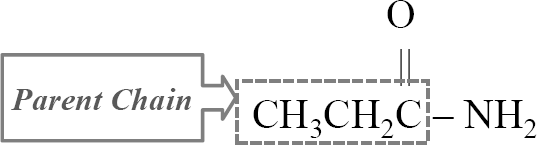 Name: 	You try one: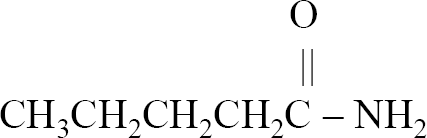 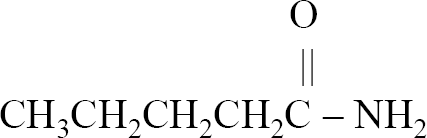 Formation of AmidesAmides can be made from 	 	and 	.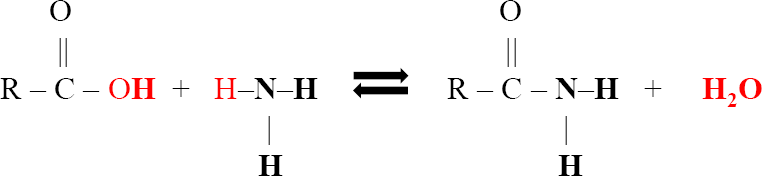 Examples: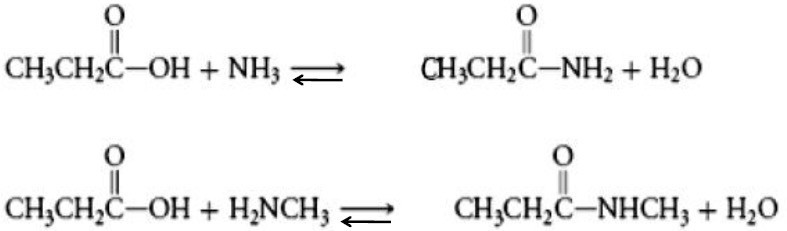 Note that the reaction is 	.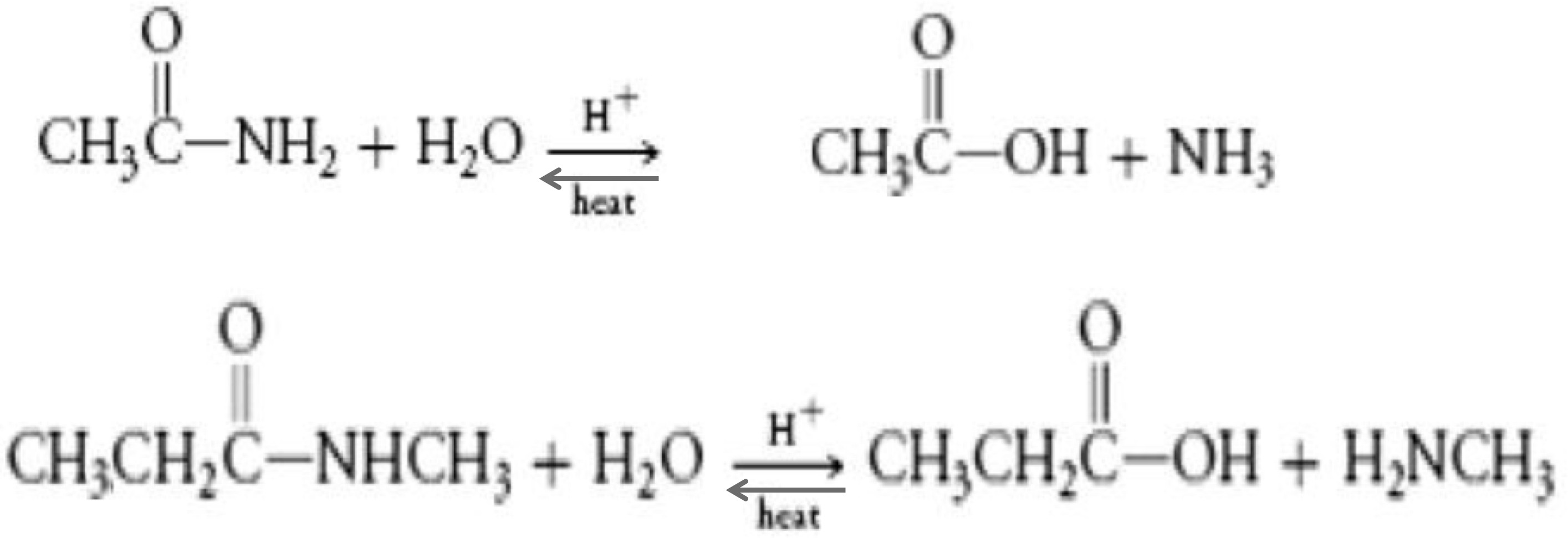 Definition:StereoisomersStereoisomers are molecules that have the same formula and atomic connections, but differentthree dimensional shapes.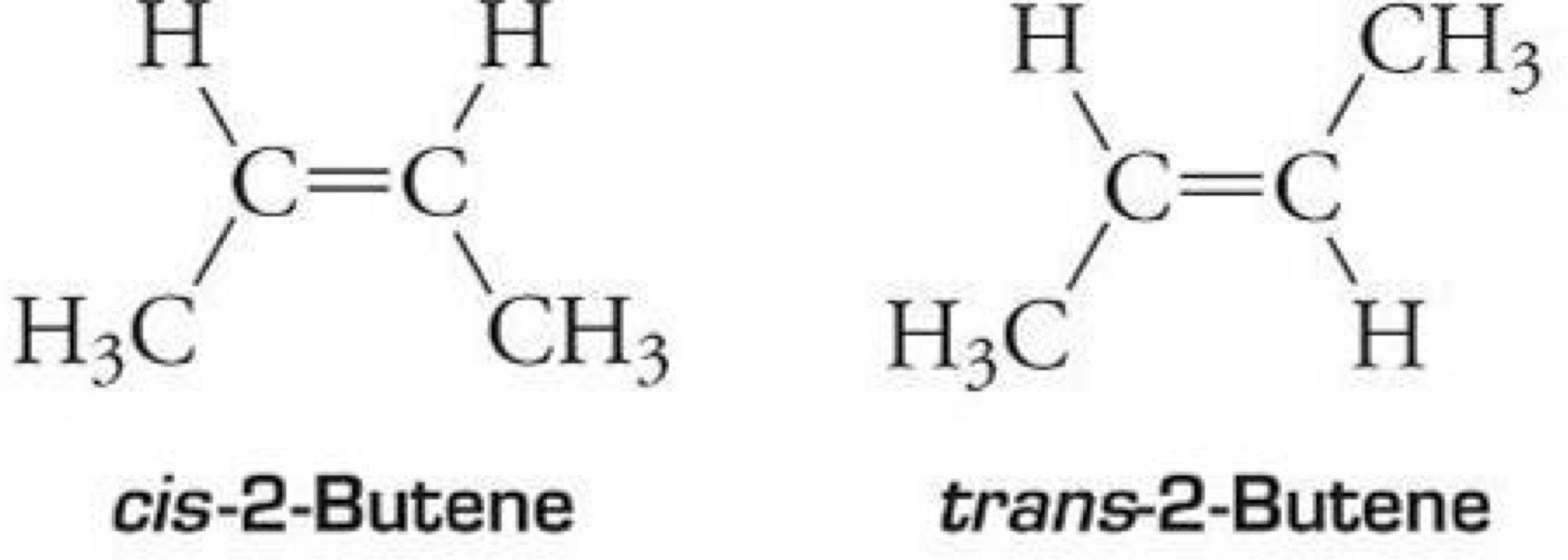 We have seen some examples of stereoisomers in the past:•Geometric isomers (cis and trans)We will learn about a new class of stereoisomers called 	.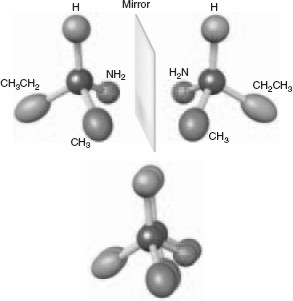 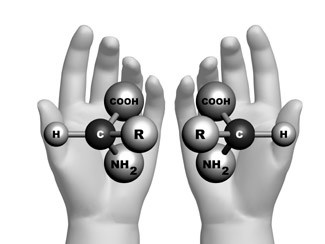 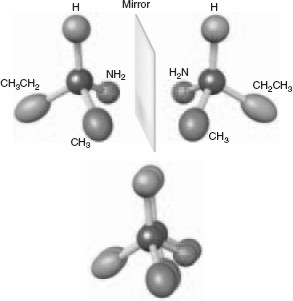 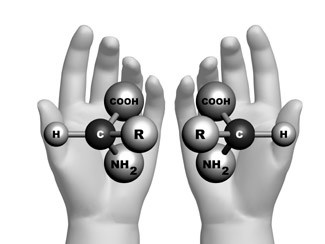 A carbon is chiral if it has 	different groups bonded to it!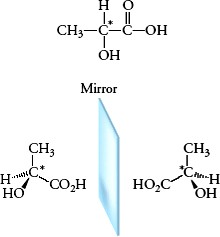 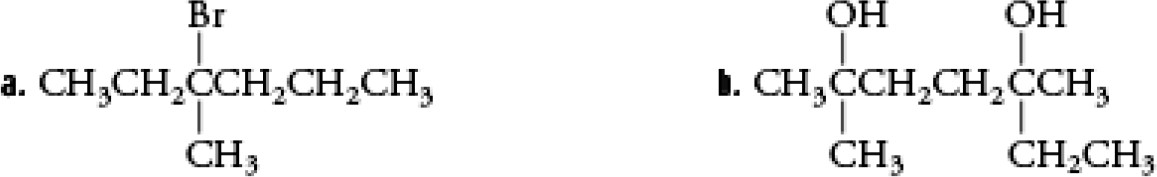 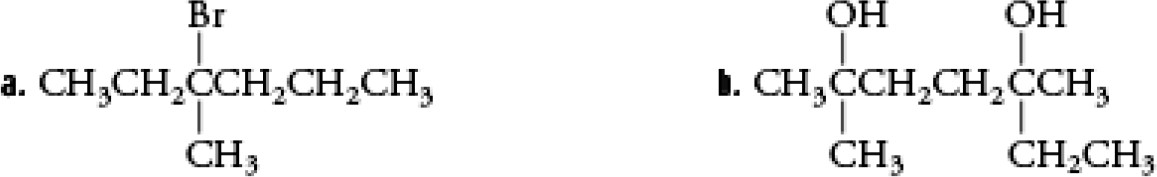 Pairs of enantiomers are identical in almost every way.Biological systems such as smell and taste receptors, enzymes, and antibodies are selective with respect to enantiomers.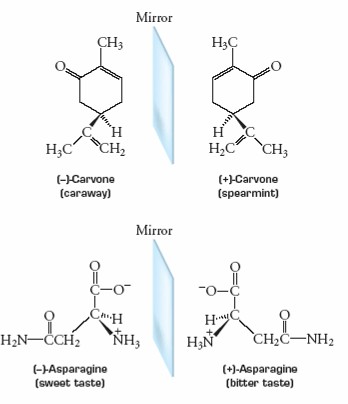 Molecules with More than One Chiral Carbon AtomAs the number of chiral carbon atoms in a molecule increases, so does the number of stereoisomers that can exist.Number of stereoisomers = 2nwhere n is the number of 	carbon atoms.DiastereomersStereoisomers that are not enantiomers (mirror images) are called 	.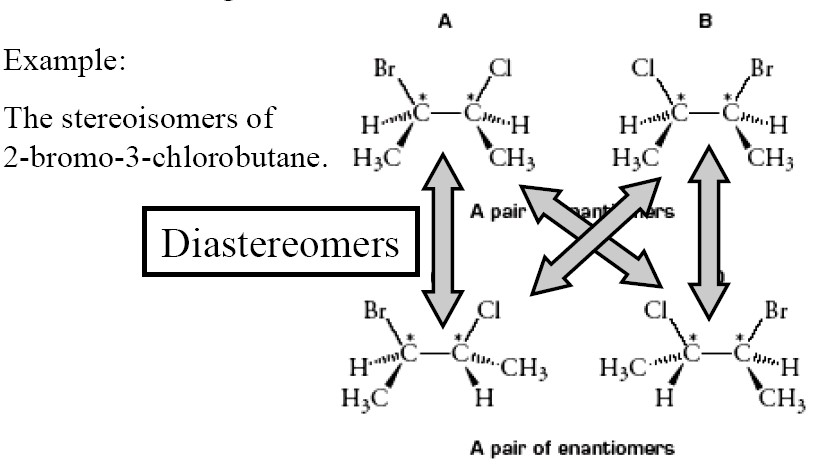 MoleculeNameCondensed StructureWater Solubility(g/100 mL)methanoicacidHCOOHmiscible*ethanoic acidCH3COOHmisciblepropanoic acidCH3CH2COOHmisciblebutanoic acidCH3CH2CH2COOHmisciblepentanoic acidCH3CH2CH2CH2COOH3.7hexanoic acidCH3CH2CH2CH2CH2COOH1.0